Informatyka  Zbliżają się majowe święta, w tym Święto flagi.W programie Paint (start – programy – akcesoria - Paint) lub innym programie graficznym wykonaj rysunek flagi i pokoloruj go. Rysunek zapisz na dysku.W edytorze tekstu napisz I zwrotkę i refren „Mazurka Dąbrowskiego”Jako ilustracje wstaw narysowaną wcześniej flagę. Prześlij rysunek na adres: r.dobrowolska@soswnowogard.pl
lub zrób zdjęcie, które pokażesz mi w szkole.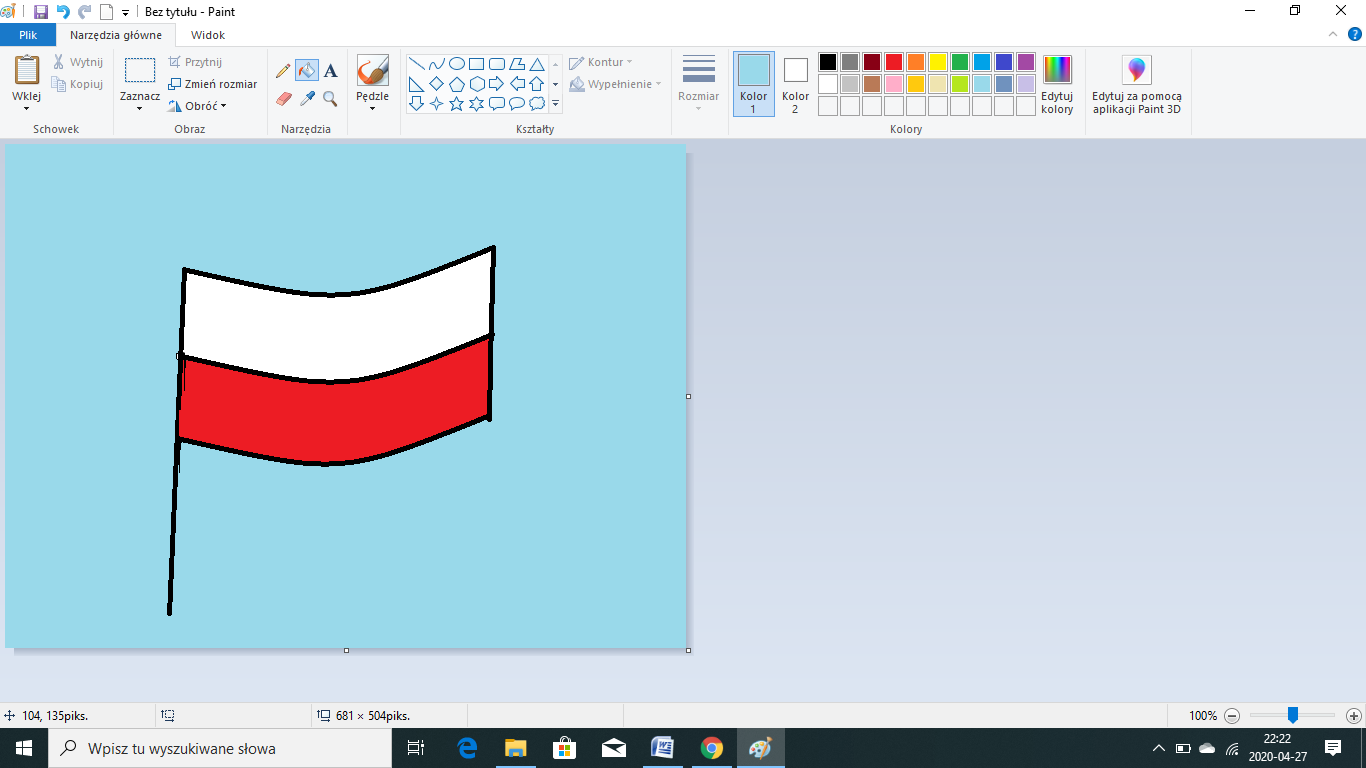 